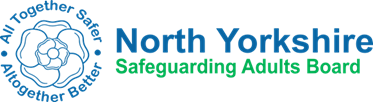 Safeguarding Adults Review Referral FormNorth Yorkshire SAB considers every Safeguarding Adult Referral (SAR) referral based on whether it meets the criteria for a SAR.The Board needs as much information as possible to enable members to make a proportionate decision as to how to respond to a SAR referral, ensuring, if the case is accepted for a review, that maximum learning can be achieved. Please therefore complete as much information on this form as possible. If you have any questions, please do not hesitate to contact the SAB Business Unit via nysab@northyorks.gov.ukA Safeguarding Adult Review will only be considered if all Sections (below) are met. Please select all that apply.Details of adult at risk:Other Agencies Involved;Details of individual/organisation referring the case for consideration for a SARPlease return the completed document to nysab@northyorks.gov.uk If a family member wishes to submit a referral for consideration, then they should submit their request in writing to the Independent Chair at:Independent ChairNorth Yorkshire Safeguarding Adults Boardc/o Health and Adult ServicesNorth Yorkshire County CouncilCounty HallNorthallertonDL7 8AD1.An adult with care and support needs has either died or experienced significant harm2.Abuse or neglect is suspected to be a contributory factor to the death/significant harm3.There is reasonable cause for concern about how the NYSAB, members of it or other persons with relevant functions worked together to safeguard the adultNameDate of birthDate of death (if applicable)NHS NumberEthnicityAddressGP (if known)Family/next of kin/advocate/representativeHealth and/or other care and support needsAny other relevant protected characteristicsBrief Details of the Incident; please describe how the SAR criteria (see above) may be met. If the person is alive, please describe the impact of the alleged abuse.Brief Details of the Incident; please describe how the SAR criteria (see above) may be met. If the person is alive, please describe the impact of the alleged abuse.Brief Details of the Incident; please describe how the SAR criteria (see above) may be met. If the person is alive, please describe the impact of the alleged abuse.Brief Details of the Incident; please describe how the SAR criteria (see above) may be met. If the person is alive, please describe the impact of the alleged abuse.Brief Details of the Incident; please describe how the SAR criteria (see above) may be met. If the person is alive, please describe the impact of the alleged abuse.Brief Details of the Incident; please describe how the SAR criteria (see above) may be met. If the person is alive, please describe the impact of the alleged abuse.Main type of abuse/neglect identified:Main type of abuse/neglect identified:Main type of abuse/neglect identified:Main type of abuse/neglect identified:Other types of abuse/neglect identified (please tick as appropriate):Other types of abuse/neglect identified (please tick as appropriate):Other types of abuse/neglect identified (please tick as appropriate):Other types of abuse/neglect identified (please tick as appropriate):Other types of abuse/neglect identified (please tick as appropriate):Other types of abuse/neglect identified (please tick as appropriate):DiscriminatoryDomestic ViolenceFinancialModern SlaveryModern SlaveryNeglectOrganisationalPhysicalSelf-NeglectPsychologicalPsychologicalSexualNameAgencyRoleAddressTelephone numberE-mailNamePosition/designationOrganisationAddressContact telephoneContact emailSafeguarding LeadPosition/designationContact telephoneContact emailDate of requestANY OTHER REVIEWS PENDING OR COMPLETEDeg Serious Incidents, MAPPA, Domestic Homicide, Single Agency/Management Reviews, Children’s Safeguarding Practice Review, police internal review processes, referred to Coroner). 